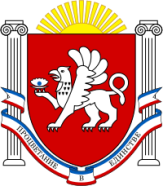 РЕСПУБЛИКА  КРЫМРАЗДОЛЬНЕНСКИЙ РАЙОНАДМИНИСТРАЦИЯ БЕРЕЗОВСКОГО СЕЛЬСКОГО ПОСЕЛЕНИЯПОСТАНОВЛЕНИЕ 26.09.2017г.               	       с. Березовка                                         № 181  Об утверждении Порядка признания безнадежной к взысканию и списания задолженности по платежам в бюджет Березовского сельского поселения Раздольненского района Республики КрымВ соответствии с Гражданским кодексом Российской Федерации, ст. 47.2 Бюджетного кодекса Российской Федерации, Федеральным законом от 06 октября 2003 г. № 131-ФЗ «Об общих принципах организации местного самоуправления в Российской Федерации», Постановлением Правительства РФ от 6 мая 2016 г. № 393 «Об общих требованиях к порядку принятия решений о признании безнадежной к взысканию задолженности по платежам в бюджеты бюджетной системы Российской Федерации», Уставом Березовского сельского поселения, в целях упорядочения и снижения общей суммы задолженности, оформления списания безнадежных по платежам в бюджет Березовского сельского поселения, ПОСТАНОВЛЯЮ:         1.Утвердить Порядок   списания безнадежной к взысканию задолженности по платежам в бюджет муниципального образования Березовское сельское поселение Раздольненского района (Приложение 1).       2. Утвердить состав постоянно действующей комиссии по списанию безнадежной к взысканию задолженности по платежам в бюджет муниципального образования Березовское сельское поселение Раздольненского района (Приложение 2).         3. Утвердить  Положение о постоянно действующей комиссии по списанию безнадежной к взысканию задолженности по платежам в бюджет муниципального образования Березовское сельское поселение Раздольненского района (Приложение 3).        4. Постановление вступает в законную силу со дня  его подписания. 5. Настоящее постановление подлежит официальному опубликованию (обнародованию) в установленном порядке.6. Контроль по выполнению настоящего постановления оставляю за собой.Председатель Березовского сельского совета - глава Администрации Березовского сельского поселения                                                                		А.Б.НазарПриложение к постановлению АдминистрацииБерезовского сельского поселения                                              		от 26.09.2017 г. № 181Порядоксписания безнадежной к взысканию задолженности по платежам в бюджет муниципального образования Березовское сельское поселение1. Настоящий Порядок устанавливает основания для признания безнадежной к взысканию задолженности по платежам в бюджет муниципального образования Березовское сельское поселение и порядок списания:задолженности по платежам в бюджет муниципального образования за пользование имуществом муниципального образования Березовское сельское поселение;-задолженности по оплате за муниципальное имущество по договорам купли-продажи, проданного с рассрочкой платежа;-задолженности в бюджет муниципального образования по платежам (пеням, штрафам), связанным с неисполнением или ненадлежащим исполнением обязательств по уплате в местный бюджет платежей;-задолженность по платежам в бюджет муниципального образования по оплате за земельные участки, находящиеся в собственности муниципального образования Березовское сельское поселение, переданные в аренду.2. Задолженность в бюджет муниципального образования по платежам, указанным в пункте 1 настоящего Положения (далее - задолженность), признается безнадежной к взысканию по следующим основаниям:а) смерти физического лица-плательщика платежей в бюджет или объявления его умершим в порядке, установленном гражданским процессуальным законодательством Российской Федерации;б) признания банкротом индивидуального предпринимателя-плательщика платежей в бюджет в соответствии с Федеральным законом от 26.10.2002 года №127-ФЗ «О несостоятельности (банкротстве)» в части задолженности по платежам в бюджет, не погашенным по причине недостаточности имущества должника;в) ликвидации организации-плательщика платежей в бюджет в части задолженности по платежам в бюджет, не погашенным по причине недостаточности имущества организации и (или) невозможности их погашения учредителями (участниками) указанной организации в пределах, которые установлены законодательством Российской Федерации;г) принятия судом акта, в соответствии с которым муниципальное образование Березовское сельское поселение утрачивает возможность взыскания задолженности по платежам в бюджет в связи с истечением установленного срока ее взыскания (срока исковой давности), в том числе вынесения судом определения об отказе в восстановлении пропущенного срока подачи в суд о взыскании задолженности по платежам в бюджет;д) вынесение судебным приставом-исполнителем постановления об окончании исполнительного производства и о возвращении взыскателю исполнительного документа по основаниям, предусмотренным пунктами 3 и 4 части статьи 46 Федерального закона от 02.10. 2007 года № 229-ФЗ «Об исполнительном производстве», если с даты возникновения задолженности по платежам в бюджет прошло более пяти лет, в следующих случаях:-размер задолженности не превышает размера требований к должнику, установленного законодательством Российской Федерации о несостоятельности (банкротстве) для возбуждения производства по делу о банкротстве;-судом возвращено заявление о признании плательщика платежей в бюджет банкротом или прекращено по делу о банкротстве в связи с отсутствием средств, достаточных для возмещения судебных расходов на проведение процедур, применяемых в деле о банкротстве;е) физические и юридические лица, арендаторы, не прошедшие перерегистрацию в соответствии с законодательством Российской Федерации и осуществляющие свою деятельность, не являющиеся гражданами Российской Федерации; ж) физические и юридические лица, арендаторы, не являющиеся правопреемниками ранее выделенного в аренду земельного участка, находящегося в собственности муниципального образования Березовское сельское поселение.3. Помимо случаев, предусмотренных пунктом 2 настоящего постановления, административные штрафы, не уплаченные в установленный срок, признаются безнадежными к взысканию в случае истечения Кодексом Российской Федерации об административных правонарушениях срока давности исполнения постановления о назначении административного наказания при отсутствии оснований для перерыва, приостановления или продления такого срока.4.Решение о признании безнадежной к взысканию задолженности по платежам в бюджет принимается администратором доходов бюджета Березовского сельского поселения на основании документов, подтверждающих обстоятельства, предусмотренные пунктами 2 и 3   настоящего Положения4.1. В случае, предусмотренном подпунктом "б, в, г" пункта 2 настоящего Положения:-выписка из Единого государственного реестра юридических лиц о ликвидации юридического лица, заверенная подписью лица или квалифицированной ЭЦП, имеющего доступ к базе данных ЕГРЮЛ в установленном порядке;4.2. В случае, предусмотренном подпунктом "а" пункта 2 настоящего Положения:-копия свидетельства (справки) о смерти физического лица, выданная соответствующим органом и заверенная специалистом соответствующего комитета или копия судебного решения об объявлении физического лица умершим;4.3. В случае, предусмотренном подпунктом "б" пункта 2 настоящего Положения:-копия определения арбитражного суда о завершении конкурсного производства, заверенная гербовой печатью соответствующего арбитражного суда;4.4. В случае, предусмотренном подпунктом "г" пункта 2 настоящего Положения:-копия постановления судебного пристава-исполнителя об отказе в возбуждении исполнительного производства, надлежащим образом заверенная соответствующим органом, выдавшим документ;4.5. В случае, предусмотренном подпунктом "д" пункта 2 настоящего Положения:-копия постановления судебного пристава-исполнителя о прекращении исполнительного производства, надлежащим образом заверенная соответствующим органом, выдавшим документ;-копия решения суда об отказе в удовлетворении (частичном удовлетворении) исковых требований о взыскании задолженности, заверенная гербовой печатью соответствующего суда, с отметкой о вступлении данного решения в законную силу, а также копии судебных актов апелляционной и кассационной инстанции об оставлении такого решения без изменения (при их наличии).4.6. В случае, предусмотренном подпунктом "е" пункта 2 настоящего Положения:- копия договора аренды, в котором указан юридический адрес арендатора; 4.7. В случае, предусмотренном подпунктом "ж" пункта 2 настоящего Положения:-  копия договора аренды;- адресная справка с ФМС о месте нахождения физического лица на территории Раздольненского района;- письма от юридических лиц о том, что они не являются правопреемником организации с которой был заключен договор аренды, копия Устава.  5. Порядок принятия решений о признании безнадежной к взысканию задолженности по платежам в бюджет определяется главным администратором доходов бюджета Березовского сельского поселения в соответствии с общими требованиями, установленными Правительством Российской Федерации.          5.1.  Решение о признании безнадежной к взысканию задолженности по платежам в бюджеты бюджетной системы Российской Федерации оформляется актом, содержащим следующую информацию:а) полное наименование организации (фамилия, имя, отчество физического лица);б) идентификационный номер налогоплательщика, основной государственный регистрационный номер, код причины постановки на учет налогоплательщика организации (идентификационный номер налогоплательщика физического лица);в) сведения о платеже, по которому возникла задолженность;г) код классификации доходов бюджетов Российской Федерации, по которому учитывается задолженность по платежам в бюджет бюджетной системы Российской Федерации, его наименование;д) сумма задолженности по платежам в бюджеты бюджетной системы Российской Федерации;е) сумма задолженности по пеням и штрафам по соответствующим платежам в бюджеты бюджетной системы Российской Федерации;ж) дата принятия решения о признании безнадежной к взысканию задолженности по платежам в бюджеты бюджетной системы Российской Федерации;з) подписи членов комиссии.       6. Списание (восстановление) в бюджетном (бухгалтерском) учете задолженности по платежам в бюджет осуществляется администратором доходов бюджета Березовского сельского поселения на основании решения о признании безнадежной к взысканию задолженности по платежам в бюджет.Порядок отражения операций по списанию (восстановлению) в бюджетном (бухгалтерском) учете задолженности по платежам в бюджет устанавливается Министерством финансов Российской Федерации.Приложение к постановлению АдминистрацииБерезовского сельского поселения                                              от 26.09.2017 г. № 181Составкомиссии по списанию безнадежной к взысканию задолженности по платежам в бюджет муниципального образования Березовское сельское поселениеПриложение к постановлению АдминистрацииБерезовского сельского поселения                                                                 от 26.09.2017 г. № 181Положениео постоянно действующей комиссии по списанию безнадежной к взысканию задолженности по платежам в бюджет муниципального образования Березовское сельское поселение1.Постоянно действующая  комиссия по списанию безнадежной к взысканию задолженности по платежам в бюджет муниципального образования Березовское сельское поселение (далее - Комиссия), создается с целью списания безнадежной к взысканию задолженности по платежам в бюджет муниципального образования Березовское сельское поселение.2. Комиссия в своей деятельности руководствуется Конституцией Российской Федерации, федеральными конституционными законами, федеральными законами, актами Президента Российской Федерации и Правительства Российской Федерации, Порядком списания безнадежной к взысканию задолженности по платежам в бюджет муниципального образования Березовское сельское поселение, а также Положением о комиссии по списанию безнадежной к взысканию задолженности по платежам в бюджет муниципального образования Березовское сельское поселение. 3. Комиссия осуществляет следующие функции: рассмотрение документов о признании задолженности безнадежной к взысканию и принятие решения о ее списании либо принятие решения о продолжении работы по ее взысканию. 4. Для рассмотрения вопроса о признании задолженности безнадежной к взысканию сектору по вопросам финансов и бухгалтерского учета Администрации Березовского сельского поселения необходимо предоставить в Комиссию документы, указанные в пункте 4 Порядка списания безнадежной к взысканию задолженности по платежам в бюджет муниципального образования Березовское сельское поселение.5. До рассмотрения вопроса о признании задолженности безнадежной к взысканию должны быть предприняты необходимые и достаточные меры по взысканию задолженности, возможность осуществления которых вытекает из законодательства Российской Федерации, договора либо обычаев делового оборота.6. Состав Комиссии формируется из представителей Администрации Березовского сельского поселения Раздольненского района, МКУ «УОДОМС Березовского сельского поселения», депутатов Березовского сельского совета.7. Заседания Комиссии проводятся по мере необходимости. Материалы по повестке дня заседания Комиссии представляются не позднее, чем за десять дней до заседания Комиссии. 8. Заседание Комиссии считается правомочным, если на нем присутствует более половины ее членов. Члены Комиссии участвуют в ее заседании без права замены.9. Решения Комиссии принимаются в протокольной форме простым большинством голосов присутствующих членов путем открытого голосования. При равенстве голосов голос председателя является решающим. При отсутствии председателя комиссии обязанности исполняет заместитель председателя комиссии.10. Организационно-техническое обеспечение работы Комиссии осуществляет секретарь Комиссии.11. Секретарь Комиссии уведомляет членов Комиссии о дате, месте и времени проведения заседания Комиссии, обеспечивает подготовку документов для заседания Комиссии, организует проведение заседания Комиссии, оформляет протокол заседания Комиссии.12. Секретарь Комиссии составляет протокол заседания Комиссии, в котором фиксирует мнение по рассматриваемому вопросу членов Комиссии и приглашенных, присутствующих на заседании, а также решение Комиссии.13. Протокол заседания Комиссии подписывается председателем и секретарем Комиссии и не позднее 3 рабочих дней со дня его подписания направляется администратору доходов.14. Решение Комиссии о невозможности признания задолженности безнадежной к взысканию и ее списания принимается Комиссией в случае:-отсутствия предусмотренных пунктами 2,3 настоящего Порядка оснований для признания задолженности безнадежной к взысканию и ее списания;-непредставления документов, необходимых для принятия Комиссией решения о признании задолженности безнадежной и ее списании;-несоответствия представленных документов требованиям, установленным пунктом 4 настоящего Порядка.15. Решение Комиссии о невозможности признания задолженности безнадежной к взысканию и ее списания, принятое по основанию, предусмотренному абзацем вторым пункта 14 настоящего Положения, должно содержать предложение соответствующим структурным подразделениям Администрации Березовского сельского поселения принять необходимые и достаточные меры по взысканию задолженности, с указанием таких мер.16. В решении Комиссии о признании задолженности безнадежной к взысканию по платежам в бюджет муниципального образования Березовское сельское поселение и ее списании должны быть указаны:а) наименование юридического лица либо фамилия, имя, отчество физического лица;б) дата и номер договора или иного документа на основании которого образовалась задолженность;в) сумма и вид задолженности, подлежащей списанию;г) основание, в соответствии с которым принимается решение.17. Решение Комиссии о признании задолженности безнадежной к взысканию по платежам в бюджет муниципального образования Березовское сельское поселение и ее списании является основанием для издания  Администрацией Березовского сельского поселения распоряжения о списании задолженности. В соответствии с  постановлением Администрации Березовского сельского поселения о списании задолженности производится  списание задолженности в бюджетном учете в соответствии с установленными требованиями Министерства финансов РФ.18. Положения настоящего  решения не распространяются на платежи, установленные законодательством о налогах и сборах, законодательством Российской Федерации о страховых взносах, таможенным законодательством Таможенного союза и законодательством Российской Федерации.19. В случае возникновения личной заинтересованности члена Комиссии, способной повлиять на объективность списания безнадежной к взысканию задолженности по платежам в бюджет муниципального образования Березовское сельское поселение, член Комиссии обязан сообщить об этом Комиссии и отказаться в письменной форме от участия в  комиссии по списанию безнадежной к взысканию задолженности по платежам в бюджет муниципального образования Березовское сельское поселение.______________________________________________________________Назар Андрей БогдановичПредседатель Березовского сельского совета - глава Администрации Березовского сельского поселения                                                                (председатель комиссии)Аблинанова Яна ГригорьевнаВедущий специалист по муниципальному имуществу, землеустройству и территориальному планированию Администрации Березовского сельского поселения  (заместитель председателя комиссии)Зацаренко Валентина ВладимировнаДепутат Березовского сельского совета (секретарь комиссии)Члены комиссии:Селимшаева ЗиведеЗаведующий сектором по вопросам финансов и  бухгалтерского учета Администрации Березовского сельского поселенияЭмирвалиева Левае ЭмераметовнаБухгалтер МКУ «УОДОМС Березовского  сельского поселения Раздольненского района Республики Крым»Кратько Александр БорисовичДиректор МКУ «УОДОМС Березовского  сельского поселения Раздольненского района Республики Крым»Литвиненко Сергей АлексеевичДепутат Березовского сельского совета